Результати навчанняТеми що розглядаються:Тема №1. Соціальна робота та її методиТема №2. Психологічна служба. Тема № 3. Діяльність психологічних центрів в Україні.Тема 4:Діяльність психологічних центрів за кордоном.Тема №5. Соціально- психологічна служба в освітній системі УкраїниТема 6.  Соціально -психологічні служби в галузевих установах.Тема 7.  Соціально- психологічна служба в медичних закладах. Тема №8.Соціально-психологічна робота  з людьми похилого вікуМетодами навчання у викладанні навчальної дисципліни «Соціальна робота та психологічна служба» є:- словесні(бесіда, лекція, робота з літературою);- наочні (ілюстрація практичними прикладами);- практичні( проведення методик);- ігрові(ділові ігри);- документальні (психобіографічний аналіз, складання документів);- проблемні (кейси);- інтерактивні(ментальні карти, виступи-презентації);- самостійні (творчі завдання. Опрацювання літератури);- тренінгові (рефлексія, обговорення).МЕТОДИ КОНТРОЛЮМетодами контролю у викладанні навчальної дисципліни  «Соціальна робота та психологічна служба» є усний та письмовий  контроль знань під час проведення поточного та семестрового контролю. Поточний контроль здійснюється у формі опитування, виступів на практичних заняттях, виконанні завдань самостійної роботи.Семестровий контроль  з дисципліни «Соціальна робота та психологічна служба» проводиться у формі заліку. Умовами його складання встановлено: активна робота студента під час практичних занять, знання теоретичних положень курсу, а також уміння знаходити раціональні рішення в навчальних проблемних ситуаціях та виконання самостійної роботи студентів в позааудиторний час. Студент вважається допущеним до семестрового заліку з навчальної дисципліни за умови повного відпрацювання всіх практичних занять та завдань самостійної роботи, передбачених навчальною програмою з дисципліни.Розподіл балів, які отримують студентиТаблиця 1. – Розподіл балів для оцінювання успішності студента для залікуКритерії  та система оцінювання знань та вмінь студентів. Згідно основних положень ЄКТС, під системою оцінювання слід розуміти сукупність методів (письмові, усні і практичні тести, екзамени, проекти, тощо), що використовуються при оцінюванні досягнень особами, що навчаються, очікуваних результатів навчання.Успішне оцінювання результатів навчання є передумовою присвоєння кредитів особі, що навчається. Тому твердження про результати вивчення компонентів програм завжди повинні супроводжуватися зрозумілими та відповідними критеріями оцінювання для присвоєння кредитів. Це дає можливість стверджувати, чи отримала особа, що навчається, необхідні знання, розуміння, компетенції.Критерії оцінювання – це описи того, що як очікується, має зробити особа, яка навчається, щоб продемонструвати досягнення результату навчання.Основними концептуальними положеннями системи оцінювання знань та вмінь студентів є:Підвищення якості підготовки і конкурентоспроможності фахівців за рахунок стимулювання самостійної та систематичної роботи студентів протягом навчального семестру, встановлення постійного зворотного зв’язку викладачів з кожним студентом та своєчасного коригування його навчальної діяльності.Підвищення об’єктивності оцінювання знань студентів відбувається за рахунок контролю протягом семестру із використанням 100 бальної шкали (табл. 2). Оцінки обов’язково переводять у національну шкалу (з виставленням державної семестрової оцінки „відмінно”, „добре”, „задовільно” чи „незадовільно”) та у шкалу ЕСТS (А, В, С, D, Е, FХ, F).Таблиця 3 – Шкала оцінювання знань та умінь: національна та ЕСТSОсновна літератураЄвдокімова О.О. , Максименко С.Д., Землянська О.В.  Психологічна служба. Навчально-методичний посібник. Х.: Видавничо-поліграфічнийцентр ХНУРЕ, 2013. 204 с.Дуткевич Т.В., Савицька О.В. Вступ	до	спеціальності:	                     Практична	психологія:	Курс	лекцій	і	практикум (навчальний посібник). - Кам'янець-Подільський: Аксіома, 2005. 208 с.Семигіна Т. Сучасна соціальна робота. Київ: Академія праці, соціальних відносин і туризму, 2020. 275 с.Приходько Ю.О. Практична психологія. Введення в професію [Текст] : навч. посібник . НПУ.  3-тє вид., доп. К.: Каравела, 2010. 248 с.Структурно-логічна схема вивчення навчальної дисципліниТаблиця 4. – Перелік дисциплін Провідний лектор: проф. Тетяна ГУРА__		________________(посада, звання, ПІБ)				(підпис)СОЦІАЛЬНА РОБОТА ТА ПСИХОЛОГІЧНА СЛУЖБАСИЛАБУССОЦІАЛЬНА РОБОТА ТА ПСИХОЛОГІЧНА СЛУЖБАСИЛАБУССОЦІАЛЬНА РОБОТА ТА ПСИХОЛОГІЧНА СЛУЖБАСИЛАБУССОЦІАЛЬНА РОБОТА ТА ПСИХОЛОГІЧНА СЛУЖБАСИЛАБУССОЦІАЛЬНА РОБОТА ТА ПСИХОЛОГІЧНА СЛУЖБАСИЛАБУССОЦІАЛЬНА РОБОТА ТА ПСИХОЛОГІЧНА СЛУЖБАСИЛАБУССОЦІАЛЬНА РОБОТА ТА ПСИХОЛОГІЧНА СЛУЖБАСИЛАБУСШифр і назва спеціальностіШифр і назва спеціальностіШифр і назва спеціальності053 ПсихологіяІнститут / факультетІнститут / факультетСоціально-гуманітарних технологійНазва програмиНазва програмиНазва програмиПсихологіяКафедраКафедраПедагогіки та психології управління соціальними системами імені акад. І.А. ЗязюнаТип програмиТип програмиТип програмиОсвітньо-професійнаМова навчанняМова навчанняукраїнськаВикладачВикладачВикладачВикладачВикладачВикладачВикладачГура Тетяна ВіталіївнаГура Тетяна ВіталіївнаГура Тетяна ВіталіївнаГура Тетяна ВіталіївнаГура Тетяна Віталіївнаtatyana-gura@ukr.nettatyana-gura@ukr.net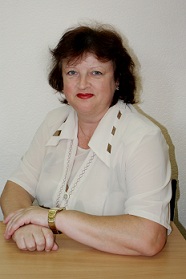 Кандидат педагогічних наук, доцент, професор кафедри педагогіки та психології управління соціальними системами імені акад. І.А. Зязюна НТУ «ХПІ». Досвід роботи – 28  років. Автор понад 150 наукових та навчально-методичних праць. Провідний лектор з дисциплін: «Вступ до спеціальності», «Психологія лідерства в бізнесі», «Психологія бізнесу та підприємництва», «Загальна психологія», «Педагогічна майстерність науково-педагогічних працівників вищої школи», «Психологія лідерства»Кандидат педагогічних наук, доцент, професор кафедри педагогіки та психології управління соціальними системами імені акад. І.А. Зязюна НТУ «ХПІ». Досвід роботи – 28  років. Автор понад 150 наукових та навчально-методичних праць. Провідний лектор з дисциплін: «Вступ до спеціальності», «Психологія лідерства в бізнесі», «Психологія бізнесу та підприємництва», «Загальна психологія», «Педагогічна майстерність науково-педагогічних працівників вищої школи», «Психологія лідерства»Кандидат педагогічних наук, доцент, професор кафедри педагогіки та психології управління соціальними системами імені акад. І.А. Зязюна НТУ «ХПІ». Досвід роботи – 28  років. Автор понад 150 наукових та навчально-методичних праць. Провідний лектор з дисциплін: «Вступ до спеціальності», «Психологія лідерства в бізнесі», «Психологія бізнесу та підприємництва», «Загальна психологія», «Педагогічна майстерність науково-педагогічних працівників вищої школи», «Психологія лідерства»Кандидат педагогічних наук, доцент, професор кафедри педагогіки та психології управління соціальними системами імені акад. І.А. Зязюна НТУ «ХПІ». Досвід роботи – 28  років. Автор понад 150 наукових та навчально-методичних праць. Провідний лектор з дисциплін: «Вступ до спеціальності», «Психологія лідерства в бізнесі», «Психологія бізнесу та підприємництва», «Загальна психологія», «Педагогічна майстерність науково-педагогічних працівників вищої школи», «Психологія лідерства»Кандидат педагогічних наук, доцент, професор кафедри педагогіки та психології управління соціальними системами імені акад. І.А. Зязюна НТУ «ХПІ». Досвід роботи – 28  років. Автор понад 150 наукових та навчально-методичних праць. Провідний лектор з дисциплін: «Вступ до спеціальності», «Психологія лідерства в бізнесі», «Психологія бізнесу та підприємництва», «Загальна психологія», «Педагогічна майстерність науково-педагогічних працівників вищої школи», «Психологія лідерства»Загальна інформація про курсЗагальна інформація про курсЗагальна інформація про курсЗагальна інформація про курсЗагальна інформація про курсЗагальна інформація про курсЗагальна інформація про курсАнотаціяАнотаціяДисципліна «Соціальна робота та психологічна служба» спрямована на вивчення сутності та складників  соціальної роботи,  діяльності психологічної служби, основних тенденцій і напрямків розвитку інноваційних соціально-психологічних  технологій і можливостей ефективного їх використання в процесі професійної діяльності психолога.Дисципліна «Соціальна робота та психологічна служба» спрямована на вивчення сутності та складників  соціальної роботи,  діяльності психологічної служби, основних тенденцій і напрямків розвитку інноваційних соціально-психологічних  технологій і можливостей ефективного їх використання в процесі професійної діяльності психолога.Дисципліна «Соціальна робота та психологічна служба» спрямована на вивчення сутності та складників  соціальної роботи,  діяльності психологічної служби, основних тенденцій і напрямків розвитку інноваційних соціально-психологічних  технологій і можливостей ефективного їх використання в процесі професійної діяльності психолога.Дисципліна «Соціальна робота та психологічна служба» спрямована на вивчення сутності та складників  соціальної роботи,  діяльності психологічної служби, основних тенденцій і напрямків розвитку інноваційних соціально-психологічних  технологій і можливостей ефективного їх використання в процесі професійної діяльності психолога.Дисципліна «Соціальна робота та психологічна служба» спрямована на вивчення сутності та складників  соціальної роботи,  діяльності психологічної служби, основних тенденцій і напрямків розвитку інноваційних соціально-психологічних  технологій і можливостей ефективного їх використання в процесі професійної діяльності психолога.Цілі курсуЦілі курсуМетою викладання навчальної дисципліни  «Соціальна робота та психологічна служба» полягає в засвоєнні студентами принципів діяльності психологічної служби та соціальної роботи ,технологій та алгоритму здійснення соціально- психологічного супроводу.Метою викладання навчальної дисципліни  «Соціальна робота та психологічна служба» полягає в засвоєнні студентами принципів діяльності психологічної служби та соціальної роботи ,технологій та алгоритму здійснення соціально- психологічного супроводу.Метою викладання навчальної дисципліни  «Соціальна робота та психологічна служба» полягає в засвоєнні студентами принципів діяльності психологічної служби та соціальної роботи ,технологій та алгоритму здійснення соціально- психологічного супроводу.Метою викладання навчальної дисципліни  «Соціальна робота та психологічна служба» полягає в засвоєнні студентами принципів діяльності психологічної служби та соціальної роботи ,технологій та алгоритму здійснення соціально- психологічного супроводу.Метою викладання навчальної дисципліни  «Соціальна робота та психологічна служба» полягає в засвоєнні студентами принципів діяльності психологічної служби та соціальної роботи ,технологій та алгоритму здійснення соціально- психологічного супроводу.Формат Формат Лекції, семінарські заняття,самостійна робота. Підсумковий контроль –залікЛекції, семінарські заняття,самостійна робота. Підсумковий контроль –залікЛекції, семінарські заняття,самостійна робота. Підсумковий контроль –залікЛекції, семінарські заняття,самостійна робота. Підсумковий контроль –залікЛекції, семінарські заняття,самостійна робота. Підсумковий контроль –залікСеместр222222ПР4. Робити психологічний прогноз щодо розвитку особистості, груп, організацій.ПР5.  Розробляти програми психологічних інтервенцій (тренінг, психотерапія, консультування тощо), провадити їх в індивідуальній та груповій роботі, оцінювати якість.ПР6.Розробляти просвітницькі матеріали та освітні програми, впроваджувати їх, отримувати зворотній зв'язок, оцінювати якість.ПР7. Доступно і аргументовано представляти результати досліджень у писемній та усній формах, брати участь у фахових дискусіях.ПР8.Оцінювати ступінь складності завдань діяльності та приймати рішення про звернення за допомогою або підвищення кваліфікації.ПР9.Вирішувати етичні дилеми з опорою на норми закону, етичні принципи та загальнолюдські цінності.ПР12.Впроваджувати інноваційні технології та методи індивідуальної та групової психологічної допомоги з використанням інноваційних психотехнологій та сучасних психодіагностичних методикНазва темиВиди навчальної роботи здобувачів вищої освітиВиди навчальної роботи здобувачів вищої освітиВиди навчальної роботи здобувачів вищої освітиВиди навчальної роботи здобувачів вищої освітиВиди навчальної роботи здобувачів вищої освітиРазом за темоюНазва темиАктивна робота на заняттіІндиві-дуальне завданняДоповідьІнше (есе, самост.опрацюв. матер.)МКРРазом за темоюТема №1. Соціальна робота та її методи2-35-10Тема №2. Психологічна служба. 2-35-10Тема № 3. Діяльність психологічних центрів в Україні. .2-35-10Тема 4:Діяльність психологічних центрів за кордоном.2-39-14Тема №5. Соціально- психологічна служба в освітній системі України2-39-14Тема 6.  Соціально -психологічні служби в галузевих установах.2-39-14Тема 7.  Соціально- психологічна служба в медичних закладах. 2-39-14Тема 8.Соціально-психологічна робота  з людьми похилого віку.2-39-13ВСЬОГО16-2460-100РейтинговаОцінка, балиОцінка ЕСТS та її визначенняНаціональна  оцінкаКритерії оцінюванняКритерії оцінюванняКритерії оцінюванняРейтинговаОцінка, балиОцінка ЕСТS та її визначенняНаціональна  оцінкапозитивніпозитивнінегативні12344590-100АВідмінно- Глибоке знання навчального матеріалу модуля, що містяться в основних і додаткових літературних джерелах;- вміння аналізувати явища, які вивчаються, в їхньому взаємозв’язку і розвитку;- вміння проводити теоретичні розрахунки;- відповіді на запитання чіткі, лаконічні, логічно послідовні;- вміння  вирішувати складні практичні задачі.- Глибоке знання навчального матеріалу модуля, що містяться в основних і додаткових літературних джерелах;- вміння аналізувати явища, які вивчаються, в їхньому взаємозв’язку і розвитку;- вміння проводити теоретичні розрахунки;- відповіді на запитання чіткі, лаконічні, логічно послідовні;- вміння  вирішувати складні практичні задачі.Відповіді на запитання можуть  містити незначні неточності                82-89ВДобре- Глибокий рівень знань в обсязі обов’язкового матеріалу, що передбачений модулем;- вміння давати аргументовані відповіді на запитання і проводити теоретичні розрахунки;- вміння вирішувати складні практичні задачі.- Глибокий рівень знань в обсязі обов’язкового матеріалу, що передбачений модулем;- вміння давати аргументовані відповіді на запитання і проводити теоретичні розрахунки;- вміння вирішувати складні практичні задачі.Відповіді на запитання містять певні неточності;75-81СДобре- Міцні знання матеріалу, що вивчається, та його практичного застосування;- вміння давати аргументовані відповіді на запитання і проводити теоретичні розрахунки;- вміння вирішувати практичні задачі.- Міцні знання матеріалу, що вивчається, та його практичного застосування;- вміння давати аргументовані відповіді на запитання і проводити теоретичні розрахунки;- вміння вирішувати практичні задачі.- невміння використовувати теоретичні знання для вирішення складних практичних задач.64-74ДЗадовільно- Знання основних фундаментальних положень матеріалу, що вивчається, та їх практичного застосування;- вміння вирішувати прості практичні задачі.Невміння давати аргументовані відповіді на запитання;- невміння аналізувати викладений матеріал і виконувати розрахунки;- невміння вирішувати складні практичні задачі.Невміння давати аргументовані відповіді на запитання;- невміння аналізувати викладений матеріал і виконувати розрахунки;- невміння вирішувати складні практичні задачі.60-63  ЕЗадовільно- Знання основних фундаментальних положень матеріалу модуля,- вміння вирішувати найпростіші практичні задачі.Незнання окремих (непринципових) питань з матеріалу модуля;- невміння послідовно і аргументовано висловлювати думку;- невміння застосовувати теоретичні положення при розвязанні практичних задачНезнання окремих (непринципових) питань з матеріалу модуля;- невміння послідовно і аргументовано висловлювати думку;- невміння застосовувати теоретичні положення при розвязанні практичних задач35-59FХ (потрібне додаткове вивчення)НезадовільноДодаткове вивчення матеріалу модуля може бути виконане в терміни, що передбачені навчальним планом.Незнання основних фундаментальних положень навчального матеріалу модуля;- істотні помилки у відповідях на запитання;- невміння розв’язувати прості практичні задачі.Незнання основних фундаментальних положень навчального матеріалу модуля;- істотні помилки у відповідях на запитання;- невміння розв’язувати прості практичні задачі.1-34 F  (потрібне повторне вивчення)Незадовільно-- Повна відсутність знань значної частини навчального матеріалу модуля;- істотні помилки у відповідях на запитання;-незнання основних фундаментальних положень;- невміння орієнтуватися під час розв’язання  простих практичних задач- Повна відсутність знань значної частини навчального матеріалу модуля;- істотні помилки у відповідях на запитання;-незнання основних фундаментальних положень;- невміння орієнтуватися під час розв’язання  простих практичних задачВивчення цієї дисципліни безпосередньо спирається на:На результати вивчення цієї дисципліни безпосередньо спираються:ПсихосоматикаОснови коучінгу